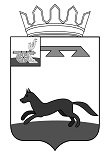 СОВЕТ ДЕПУТАТОВХИСЛАВИЧСКОГО ГОРОДСКОГО ПОСЕЛЕНИЯ ХИСЛАВИЧСКОГО РАЙОНА СМОЛЕНСКОЙ ОБЛАСТИРЕШЕНИЕот 28.09.2023г.                                                                                                                №27О внесении изменений в решение «О мерах по материальному и социальному обеспечению председателя Контрольно-ревизионной комиссии Хиславичского городского поселения Хиславичского района Смоленской области» от 28.10. 2022 года №28 В соответствии с Федеральным законом от 6 октября 2003 года № 131-ФЗ «Об общих принципах организации местного самоуправления в Российской Федерации»,  Федеральным законом от 7 февраля 2011 года № 6-ФЗ «Об общих принципах организации и деятельности контрольно-счетных органов субъектов Российской Федерации и муниципальных образований», областным законом «О мерах по материальному и социальному обеспечению председателя, заместителя председателя, аудиторов контрольно-счетного органа муниципального образования Смоленской области», статьей 29.1 Устава Хиславичского городского поселения Хиславичского района Смоленской области, Совет депутатов Хиславичского городского поселения Хиславичского района Смоленской областиРЕШИЛ:1. Внести в решение Совета депутатов Хиславичского городского поселения от 28.10. 2022 года №28 «О мерах по материальному и социальному обеспечению председателя Контрольно-ревизионной комиссии Хиславичского городского поселения Хиславичского района Смоленской области» следующие изменения:- приложение 1 к решению Совета депутатов Хиславичского городского поселения от 28.10. 2022 года №28 «О мерах по материальному и социальному обеспечению председателя Контрольно-ревизионной комиссии Хиславичского городского поселения Хиславичского района Смоленской области» изложить в новой редакции (прилагается)2. Решение вступает в силу с момента подписания и распространяет свое действие на правоотношения, возникшие с 01.07.2023 года.3. Настоящее решение разместить на сайте Администрации муниципального образования «Хиславичский район» Смоленской области http://hislav.admin-smolensk.ru в сети ИнтернетГлава муниципального образования Хиславичского городского поселения Хиславичского района Смоленской области                  ___________      О.Б.МаханёкПриложение 1к решению Совета депутатов Хиславичского городского поселения Хиславичского района Смоленской области от 28.10. 2022 № 28 (в новой редакции)РАЗМЕРдолжностного оклада лица, замещающего муниципальную должность председателя Контрольно-ревизионной комиссии Хиславичского городского поселения Хиславичского района Смоленской областиНаименование должностиРазмер должностного оклада  (рублей в месяц)Муниципальная должностьПредседатель Контрольно-ревизионной комиссии Хиславичского городского поселения Хиславичского района Смоленской области5220,00